О системе внутреннего обеспечения соответствия требованиям антимонопольного законодательства в Администрации муниципального образования «Город Новоульяновск» Ульяновской области (антимонопольном комплаенсе)В целях реализации Указа Президента Российской Федерации от 21.12.2017 N 618 "Об основных направлениях государственной политики по развитию конкуренции", в соответствии с распоряжением Правительства Российской Федерации от 18.10.2018 N 2258-р "Об утверждении методических рекомендаций по созданию и организации федеральными органами исполнительной власти системы внутреннего обеспечения соответствия требованиям антимонопольного законодательства" Администрация муниципального образования «Город Новоульяновск» Ульяновской области постановляет:Создать в Администрация муниципального образования «Город Новоульяновск» Ульяновской области систему внутреннего обеспечения соответствия требованиям антимонопольного законодательства (антимонопольный комплаенс) в соответствии с Положением об организации в Администрация муниципального образования «Город Новоульяновск» Ульяновской области системы внутреннего обеспечения  соответствия требованиям антимонопольного законодательства (Приложение).Руководителям структурных подразделений и подведомственных бюджетных и казенных учреждений муниципального образования «Город Новоульяновск» Ульяновской области обеспечить ознакомление муниципальных служащих и работников с настоящим постановлением.Настоящее постановление вступает в силу на следующий день после дня его официального опубликования.Контроль за исполнением настоящего постановления оставляю за собой.Глава Администрации                                                           С.А. Косаринова   Приложениек постановлению Администрации муниципального образования  «Город Новоульяновск»  Ульяновской области                                                                                   от  _________ № _____Положение об организации в Администрации муниципального образования «Город Новоульяновск» Ульяновской области системы внутреннего обеспечения  соответствия требованиям антимонопольного законодательства (антимонопольный комплаенс)I. Общие положения1.1. Настоящее Положение об организации в Администрации муниципального образования «Город Новоульяновск» Ульяновской области системы внутреннего обеспечения  соответствия требованиям антимонопольного законодательства (антимонопольный комплаенс) (далее – Положение) разработано в целях обеспечения соответствия деятельности органов местного самоуправления муниципального образования «Город Новоульяновск» Ульяновской области, структурных подразделений Администрации муниципального образования «Город Новоульяновск» Ульяновской области требованиям антимонопольного законодательства и профилактики нарушений требований антимонопольного законодательства.1.2. Термины, используемые в настоящем Положении, означают следующее:- «антимонопольное законодательство» - законодательство, основывающееся на Конституции Российской Федерации, Гражданском кодексе Российской Федерации и состоящее из Федерального закона «О защите конкуренции», иных федеральных законов, регулирующих отношения, связанные с защитой конкуренции, в том числе с предупреждением и пресечением монополистической деятельности и недобросовестной конкуренции, в которых участвуют федеральные органы исполнительной власти, органы государственной власти субъектов Российской Федерации, органы местного самоуправления, иные органы  осуществляющие функции указанных органов или организации, а также государственные внебюджетные фонды, Центральный банк Российской Федерации, российские юридические лица и иностранные юридические лица, организации, физические лица, в том числе индивидуальные предприниматели;- «антимонопольный комплаенс» – совокупность правовых и организационных мер, направленных на соблюдение требований антимонопольного законодательства и предупреждение его нарушения;- «доклад об антимонопольном комплаенсе» - документ, содержащий информацию об организации  в администрации муниципального  образования «Город Новоульяновск» Ульяновской области антимонопольного комплаенса и о его функционировании;- «коллегиальный орган» - совещательный орган, осуществляющий оценку эффективности внедрения антимонопольного комплаенса в администрации муниципального образования  «Город Новоульяновск» Ульяновской области;- «нарушение антимонопольного законодательства» - недопущение, ограничение, устранение конкуренции;- «риски нарушения антимонопольного законодательства» - сочетание вероятности и последствий наступления неблагоприятных событий в виде ограничения, устранения или недопущения конкуренции;- «уполномоченное подразделение» - структурные подразделения администрации муниципального образования «Город Новоульяновск» Ульяновской области, осуществляющее внедрение антимонопольного комплаенса  и контроль за его  исполнением в администрации муниципального  образования «Город Новоульяновск» Ульяновской области.II. Цели, задачи и принципы антимонопольного комплаенса2.1. Целями антимонопольного комплаенса являются:- обеспечение соответствия требованиям антимонопольного законодательства;- профилактика нарушений требований антимонопольного законодательства;- повышение уровня правовой культуры в органах местного самоуправления;- сокращение количества нарушений антимонопольного законодательства.2.2. Задачи антимонопольного комплаенса:- выявление рисков нарушений антимонопольного законодательства;- управление рисками нарушений антимонопольного законодательства;     - контроль за соответствием деятельности требованиям антимонопольного законодательства;- оценка эффективности функционирования в Администрации муниципальном образовании «Город Новоульяновск» Ульяновской области антимонопольного комплаенса.2.3. При организации и внедрении антимонопольного комплаенса рекомендуется руководствоваться следующими принципами:         - заинтересованность  и  ответственность руководства  структурных подразделений Администрации муниципального образования «Город Новоульяновск» Ульяновской области  в эффективности  функционирования антимонопольного комплаенса;- регулярность оценки рисков нарушения антимонопольного законодательства;- информационная открытость функционирования в Администрации муниципального образования «Город Новоульяновск» Ульяновской области антимонопольного комплаенса;- непрерывность функционирования антимонопольного комплаенса;- совершенствование антимонопольного комплаенса. III. Уполномоченное подразделение (должностное лицо) и Коллегиальный орган3.1 Общий контроль за организацией и функционированием в Администрации муниципального образования «Город Новоульяновск» Ульяновской области  антимонопольного комплекса осуществляется Главой Администрации  муниципального образования «Город Новоульяновск» Ульяновской области  (далее – Глава Администрации), который:1) вводит  в действие акт об антимонопольном комплаенсе, вносит  в него изменения и дополнения, а также принимает  нормативные правовые акты, регламентирующие функционирование антимонопольного комплаенса;2) применяет предусмотренные законодательством Российской Федерации  меры ответственности за несоблюдение служащими органа местного самоуправления акта об антимонопольном комплаенсе;3) рассматривает  материалы, отчеты и результаты периодических оценок эффективности функционирования антимонопольного комплаенса и принимает  меры, направленные на устранение выявленных недостатков;4) осуществляет  контроль за устранением выявленных недостатков антимонопольного комплаенса.3.2. Должностным лицом, ответственным за организацию и функционирование антимонопольного комплаенса в Администрации муниципального  образования  «Город Новоульяновск» Ульяновской области  (далее – Уполномоченное должностное лицо)  является Первый заместитель Главы Администрации муниципального образования  «Город Новоульяновск» Ульяновской области.3.3. Функции Уполномоченного должностного лица, связанные с организацией и функционированием антимонопольного комплаенса, распределяются в соответствии с функциональными обязанностями между структурными подразделениями Администрации муниципального образования «Город Новоульяновск» Ульяновской области: отделом кадрового обеспечения  Администрации  муниципального образования «Город Новоульяновск» Ульяновской области, отделом правового обеспечения, отделом экономического мониторинга, прогнозирования, планирования, размещение муниципального заказа и развития предпринимательства  (далее – Уполномоченные структурные подразделения).         3.4. К компетенции Уполномоченных структурных подразделений относятся следующие полномочия:1) разработка и представление Главе Администрации муниципального образования «Город Новоульяновск» Ульяновской области нормативного правового акта об антимонопольном комплаенсе (внесении изменений в антимонопольный комплаенс) на утверждение, а также внутриведомственных документов Администрации, регламентирующих процедуры антимонопольного комплаенса;2) выявление рисков нарушения антимонопольного законодательства, учет обстоятельств, связанных с рисками нарушения антимонопольного законодательства, определение вероятности возникновения рисков нарушения антимонопольного законодательства;3) выявление конфликта интересов в деятельности  муниципальных служащих и технических работников Администрации  муниципального образования «Город Новоульяновск» Ульяновской области, структурных подразделений Администрации муниципального образования «Город Новоульяновск» Ульяновской области  разработка предложений по их исключению;4) консультирование муниципальных  служащих (работников) Администрации  муниципального образования «Город Новоульяновск» Ульяновской области, структурных подразделений Администрации муниципального образования «Город Новоульяновск» Ульяновской области по вопросам, связанным с соблюдением антимонопольного законодательства и антимонопольным комплаенсом;5) организация взаимодействия с органами местного самоуправления муниципального образования «Город Новоульяновск» Ульяновской области, структурными подразделениями Администрации муниципального образования «Город Новоульяновск» Ульяновской области  по вопросам, связанным с антимонопольным комплаенсом;6) разработка процедуры внутреннего расследования, связанного с функционированием антимонопольного комплаенса;7) организация внутренних расследований, связанных с осуществлением антимонопольного комплаенса и участие в них;8) взаимодействие с антимонопольным органом и организация содействия ему в части, касающейся вопросов, связанных с проводимыми проверками;9) информирование Главы Администрации муниципального образования «Город Новоульяновск» Ульяновской области  о внутренних документах и нормативно-правовых актах, которые противоречат антимонопольному законодательству и могут повлечь нарушение  антимонопольного комплаенса;10) иные функции, связанные с осуществлением антимонопольного комплаенса.3.5. Оценку эффективности организации и функционирования в администрации муниципального образования «Город Новоульяновск» Ульяновской области антимонопольного комплаенса осуществляет  Коллегиальный орган созданный  при Администрации муниципального образования «Город Новоульяновск» Ульяновской области (далее – Коллегиальный орган).3.6. К функциям Коллегиального органа относятся:  1) рассмотрение и оценка мероприятий в части, касающейся функционирования антимонопольного комплаенса;  2) рассмотрение и утверждение доклада об антимонопольном комплаенсе.3.7. Функции Коллегиального органа возлагаются на Общественную палату  муниципального  образования «Город Новоульяновск» Ульяновской области.        IV. Выявление и оценка рисков нарушения антимонопольного законодательства4.1. В целях выявления рисков нарушения антимонопольного законодательства Отделом правового обеспечения  Администрации  муниципального образования «Город Новоульяновск» Ульяновской области  на регулярной основе проводится:- анализ выявленных нарушений антимонопольного законодательства, за предыдущие  3 года (наличие предостережений, предупреждений, штрафов, жалоб, возбужденных дел);- анализ действующих нормативных правовых актов;- анализ проектов нормативных правовых актов;- мониторинг и анализ практики применения антимонопольного законодательства;- проведение систематической оценки эффективности разработанных и реализуемых мероприятий по снижению рисков нарушения антимонопольного законодательства.4.2. При проведении (не реже одного раза в год) анализа выявленных нарушений антимонопольного законодательства за предыдущий  год (наличие предостережений, предупреждений, штрафов, жалоб, возбужденных дел) реализуются следующие мероприятия:1) осуществляется сбор сведений о наличии нарушений антимонопольного законодательства в Администрации муниципального образования «Город Новоульяновск» Ульяновской области, структурных подразделениях администрации муниципального образования «Город Новоульяновск» Ульяновской области;2) составляется Перечень нарушений антимонопольного законодательства, который содержит классифицированные по сферам деятельности Администрации  муниципального образования «Город Новоульяновск» Ульяновской области, структурных подразделений администрации муниципального образования «Город Новоульяновск» Ульяновской области  сведения о выявленных за последний год нарушениях антимонопольного законодательства (отдельно по каждому нарушению) и информацию о нарушении (указание нарушенной нормы антимонопольного законодательства, краткое содержание сути нарушения, указание последствий нарушения антимонопольного законодательства и результата рассмотрения нарушения антимонопольным органом), позицию антимонопольного органа, сведения о мерах по устранению нарушения, а также о мерах, направленных на не недопущение повторения нарушения.Выявление и оценка рисков нарушения антимонопольного законодательства являются неотъемлемой частью внутреннего контроля соблюдения антимонопольного законодательства.4.3. По результатам оценки рисков нарушения антимонопольного законодательства определяются риски нарушения антимонопольного законодательства, вероятность, причины и условия их возникновения.Перечень нарушений антимонопольного законодательства  должен содержать классификацию по сферам деятельности.4.4. При проведении не реже одного раза в год анализа нормативных правовых актов должны реализовывать следующие мероприятия:1) разрабатывать и размещать на официальном сайте Администрации муниципального образования «Город Новоульяновск» Ульяновской области в информационно-телекоммуникационной сети «Интернет» исчерпывающий перечень нормативных правовых актов (далее – Перечень актов) с приложением к перечню текстов таких актов, за исключением актов, содержащих сведения, относящиеся к охраняемой законом тайне;2) на официальном сайте Администрации  муниципального образования «Город Новоульяновск» Ульяновской области в информационно-телекоммуникационной сети «Интернет» размещать уведомление о начале сбора замечаний и предложений организаций и граждан по Перечню актов;3) осуществлять сбор и проведение анализа представленных замечаний и предложений организаций и граждан по Перечню актов;4) представлять Главе Администрации муниципального образования «Город Новоульяновск» Ульяновской области сводный доклад с обоснованием  целесообразности (нецелесообразности) внесения изменений в нормативные правовые акты администрации  муниципального образования «Город Новоульяновск» Ульяновской области.4.5. При проведении анализа проектов нормативных правовых актов должны реализовываться следующие мероприятия:1) размещение  на официальном сайте Администрации муниципального образования «Город Новоульяновск» Ульяновской области в информационно-телекоммуникационной сети «Интернет» в свободном доступе проекта  нормативного правового акта с необходимым обоснованием реализации предлагаемых решений, в том числе их влияния на конкуренцию;2) осуществление  сбора и проведения оценки поступивших от организаций  и  граждан замечаний и предложений по проекту нормативного правового акта.4.6. При проведении мониторинга и анализа практики применения антимонопольного законодательства реализуются следующие мероприятия:1) на постоянной основе осуществляется сбор сведений о правоприменительной практике;2) по итогам сбора информации, предусмотренной подпунктом 1) настоящего пункта готовится аналитическая справка об изменениях и основных аспектах правоприменительной практики;3) не реже одного раза в год  проводится рабочее совещание  по обсуждению результатов правоприменительной практики.4.7. При выявлении рисков нарушения антимонопольного законодательства должна проводиться оценка таких рисков с учетом следующих   показателей:1) отрицательное влияние на отношение институтов гражданского общества к деятельности в  Администрации муниципального  образования «Город Новоульяновск» Ульяновской области по развитию конкуренции;2) выдача предупреждения о прекращении действий (бездействия), которые содержат признаки нарушения антимонопольного законодательства;3)  возбуждение дел о нарушении антимонопольного законодательства;4) привлечение к административной ответственности в виде наложения штрафов на должностных лиц или в виде дисквалификации.4.8.Выявляемые риски нарушения антимонопольного законодательства распределяются по уровням.Уровни рисков нарушения антимонопольного законодательства 4.9. На основе проведённой оценки рисков нарушения антимонопольного законодательства Отделом правового обеспечения  Администрации муниципального образования «Город Новоульяновск» Ульяновской области  составляется описание рисков, в которое также включается оценка причин и условий возникновения рисков.4.10. Коллегиальный орган Администрации по результатам обобщения практики применения антимонопольного законодательства вправе давать разъяснения о типовых нарушениях антимонопольного законодательства.4.11. Информация о выявлении и оценки рисков нарушения антимонопольного законодательства включается в Доклад об антимонопольном комплаенсе. V. Мероприятия по снижению рисков нарушения антимонопольного законодательства5.1. В целях снижения рисков нарушения антимонопольного законодательства должны разрабатываться (не реже одного раза в год) мероприятия по снижению рисков нарушения антимонопольного законодательства.5.2. Должен осуществляться мониторинг исполнения мероприятий по снижению рисков нарушения антимонопольного законодательства.5.3. Информация об  исполнении мероприятий  по снижению рисков нарушения антимонопольного законодательства включается в Доклад об антимонопольном комплаенсе.          VI. Оценка эффективности функционированияантимонопольного комплаенса6.1. В целях оценки организации и функционирования в Администрации муниципального образования «Город Новоульяновск» Ульяновской области антимонопольного комплаенса устанавливаются ключевые показатели.6.2. Методика расчёта ключевых показателей эффективности функционирования в Администрации муниципального образования «Город Новоульяновск» Ульяновской области антимонопольного комплаенса должна осуществляться по методике разрабатываемой федеральным антимонопольным органом.          6.3. Оценка достижения ключевых показателей эффективности антимонопольного комплаенса в Администрации муниципального образования  «Город Новоульяновск» Ульяновской области должна проводиться не реже одного раза в год.         6.4. Информация о достижении ключевых показателей эффективности функционирования  в администрации муниципального образования «Город Новоульяновск» Ульяновской области  антимонопольного комплаенса включается в Доклад об антимонопольном комплаенсе.VII. Доклад об антимонопольном  комплаенсе7.1. Доклад об антимонопольном комплаенсе должен содержать информацию:- о результатах проведенной оценки рисков нарушения антимонопольного законодательства;- об исполнении мероприятий по снижению рисков нарушения  антимонопольного законодательства;- о достижении ключевых показателей эффективности антимонопольного комплаенса.7.2. Доклад об антимонопольном комплаенсе не реже 1 раза в год представляется  на утверждение Коллегиальному органу.7.3. Доклад об антимонопольном комплаенсе, утвержденный Коллегиальным органом, размещается на официальном сайте  Администрации муниципального образования «Город Новоульяновск» Ульяновской области в информационно-телекоммуникационной сети «Интернет.___________	                                                                                                 ПРОЕКТ	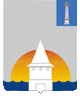 Администрация муниципального образования «Город Новоульяновск» Ульяновской области	                                                                                                 ПРОЕКТ	Администрация муниципального образования «Город Новоульяновск» Ульяновской области	                                                                                                 ПРОЕКТ	Администрация муниципального образования «Город Новоульяновск» Ульяновской области	                                                                                                 ПРОЕКТ	Администрация муниципального образования «Город Новоульяновск» Ульяновской области	                                                                                                 ПРОЕКТ	Администрация муниципального образования «Город Новоульяновск» Ульяновской областиП  О  С  Т  А  Н  О  В  Л  Е  Н  И  ЕП  О  С  Т  А  Н  О  В  Л  Е  Н  И  ЕП  О  С  Т  А  Н  О  В  Л  Е  Н  И  ЕП  О  С  Т  А  Н  О  В  Л  Е  Н  И  ЕП  О  С  Т  А  Н  О  В  Л  Е  Н  И  Е № №Экз №УровеньрискаОписание рискаНизкий уровеньОтрицательное влияние на отношение институтов гражданского общества к деятельности органа местного самоуправления по развитию конкуренции, вероятность выдачи предупреждений, возбуждения дел о нарушении антимонопольного законодательства, наложения штрафов отсутствуютНезначительный уровеньВероятность выдачи органу  местного самоуправления предупрежденияСущественный уровеньВероятность выдачи предупреждения и возбуждения в отношении органа местного самоуправления дела о нарушении антимонопольного законодательстваВысокий уровеньВероятность выдачи органу местного самоуправления предупреждения и  возбуждения в отношении органа местного самоуправления дела о нарушении антимонопольного законодательства и привлечение к административной ответственности (штраф, дисквалификация)